lMADONAS NOVADA PAŠVALDĪBA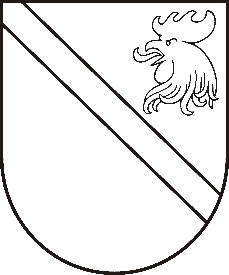 Reģ. Nr. 90000054572Saieta laukums 1, Madona, Madonas novads, LV-4801 t. 64860090, e-pasts: pasts@madona.lv ___________________________________________________________________________MADONAS NOVADA PAŠVALDĪBAS DOMESLĒMUMSMadonā2020.gada 19.maijā									       Nr.172									       (protokols Nr.10, 8.p.)Par Madonas novada Attīstības programmas 2013.- 2020.gadam investīciju plāna (2018.-2020.gadam) aktualizācijuPamatojoties uz likuma „Par pašvaldībām” 14., 15.pantu un 21.panta pirmās daļas 27.punktu, 611.panta trešo daļu, Teritorijas attīstības plānošanas likuma 12.panta trešo daļu un 22.panta otro daļu, 14.10.2014. MK noteikumu Nr.628 „Noteikumi par pašvaldību teritorijas attīstības plānošanas dokumentiem” 1. nodaļas 3.punktu un 5.nodaļas 5.1. apakšnodaļas 73.punktu un 12.05.2020. apstiprinātajiem MK noteikumiem Nr.278 “Noteikumi par nosacījumiem un kartību, kāda pašvaldībām izsniedz valsts aizdevumu ārkārtējās situācijas ietekmes mazināšanai un novēršanai saistībā ar Covid-19 izplatību”,  lai veicinātu Madonas novada ilgtspējīgu attīstību, plānojot budžeta līdzekļu lietderīgu izlietojumu nepieciešams aktualizēt Madonas novada attīstības programmas investīciju plānu (2018.- 2020.gadam).Noklausījusies sniegto informāciju, ņemot vērā 19.05.2020. Finanšu un attīstības komitejas atzinumu, atklāti balsojot: PAR – 14 (Artūrs Čačka, Andris Dombrovskis, Zigfrīds Gora, Artūrs Grandāns, Gunārs Ikaunieks, Valda Kļaviņa, Agris Lungevičs, Ivars Miķelsons, Valentīns Rakstiņš, Andris Sakne, Inese Strode, Aleksandrs Šrubs, Gatis Teilis, Kaspars Udrass), PRET – NAV, ATTURAS – NAV, Madonas novada pašvaldības dome NOLEMJ:Aktualizēt Madonas novada attīstības programmas 2013.- 2020.gadam investīciju plānu (2018.-2020. gadam).Aktualizētais Madonas novada attīstības programmas 2013.- 2020.gadam „Investīciju plāns” stājas spēkā ar šā lēmuma pieņemšanas brīdi.Paziņojumu par Madonas novada attīstības programmas 2013.- 2020.gadam gadam Investīciju plāna (2018-2020.gadam) aktualizāciju publicēt pašvaldības mājas lapā www.madona.lv un pašvaldības informatīvajā laikrakstā „Madonas novada vēstnesis”.Madonas novada attīstības programmas 2013.- 2020.gadam gadam Investīciju plānu (2018.-2020. gadam) publicēt pašvaldības mājas lapā www.madona.lv un ievietot Teritorijas attīstības plānošanas informācijas sistēmā.  Iesniegt aktualizētās Madonas novada attīstības programmas 2013.- 2020.gadam Investīciju plānu (2018.-2020.gadam) Vides aizsardzības un reģionālās attīstības ministrijā un Vidzemes plānošanas reģionā.Pielikumā: Madonas novada attīstības programmas investīciju plāna 2020. gada aktualizētā redakcija.Domes priekšsēdētājs								          A.LungevičsI.Solozemniece 62302391